OGŁOSZENIE KONKURS NA ZATRUDNIENIE W CHARAKTERZE NAUCZYCIELA AKADEMICKIEGOWNIOSKODAWCAKierownik Katedry Matematyki  - dr hab. Barbara Majcher-Iwanow, prof. UOJEDNOSTKA: Uniwersytet Opolski  Instytut Fizyki, Katedra MatematykiDYSCYPLINA NAUKOWA LUB ARTYSTYCZNAMatematyka STANOWISKO (z oznaczeniem grupy)Profesor uczelni (pełny etat, pensum 210 godzin rocznie) – grupa pracowników badawczo-dydaktycznychAdiunkt (pełny etat, pensum 240 godzin rocznie) – grupa pracowników badawczo-dydaktycznychPODSTAWOWE WYMAGANIA KWALIFIKACYJNEposiadanie stopnia doktora habilitowanego w dyscyplinie matematyka (dot. zatrudnienia na stanowisku profesora uczelni);posiadanie stopnia doktora w dyscyplinie matematyka;aktualny dorobek naukowy z zakresu matematyka; osiągnięcia w pracy organizacyjnej;doświadczenie  w pracy dydaktycznej i możliwość prowadzenia zajęć w języku polskim;dyspozycyjność;WYMAGANE DOKUMENTY KWALIFIKACYJNEpodanie o zatrudnienie do JM Rektora Uniwersytetu Opolskiego;życiorys;odpis dyplomu lub zaświadczenie o uzyskaniu stopnia doktora habilitowanego (dotyczy zatrudnienia na stanowisku profesora uczelni);odpis dyplomu lub zaświadczenie o uzyskaniu stopnia doktora (dotyczy zatrudnienia na stanowisku adiunkta)wykaz publikacji w zakresie matematyki;opis osiągnięć organizacyjnych i dydaktycznych;kwestionariusz osobowy (http://www.uni.opole.pl/page/41/pracownicy-dokumenty-do-pobrania);oświadczenie o wyrażeniu zgody na przetwarzanie danych osobowych na potrzeby związane z postępowaniem konkursowym (https://uni.opole.pl/biblioteka/docs/rodo2019/INFORMACJA-dla-kandydatow-do-pracy-2019.pdf );oświadczenie w trybie art. 113 ustawy Prawo o szkolnictwie wyższym i nauce;zgoda na wskazanie Uniwersytetu Opolskiego jako podstawowego miejsca pracy w przypadku wygrania konkursu. MIEJSCE I TERMIN SKŁADANIA DOKUMENTÓWZgłoszenia prosimy wysyłać pocztą elektroniczną na adres im@uni.opole.pl oraz instfiz@uni.opole.pl z kopią do majcher@uni.opole.pl .Termin zgłoszeń upływa 03 czerwca 2024 r. do godz. 23.59.Rozstrzygnięcie: do 14 czerwca 2024 r.Zgłoszenia będą rozpatrywane przez Komisję Konkursową powołaną przez Rektora Uniwersytetu Opolskiego. Komisja Konkursowa może zaprosić kandydata na spotkanie. INNE INFORMACJEPlanowane zatrudnienie od 1 października 2024 r. Dopuszcza się nieobsadzenie stanowiska w przypadku braku kandydata o odpowiednio wysokich kwalifikacjach.KLAUZULA RODONa podstawie Rozporządzenia Parlamentu Europejskiego i Rady (UE) 2016/679 z dnia 27 kwietnia 2016r. w sprawie ochrony osób fizycznych w związku z przetwarzaniem danych osobowych i w sprawie swobodnego przepływu takich danych oraz uchylenia dyrektywy 95/46/WE, zwanego dalej „Rozporządzeniem”, informujemy, że:Administratorem danych osobowych jest Uniwersytet Opolski z siedzibą przy pl. Kopernika 11a, 45-040 Opole.Administrator danych osobowych wyznaczył  Inspektora Ochrony Danych nadzorującego prawidłowość przetwarzania danych osobowych, z którym można skontaktować się za pośrednictwem adresu e-mail: iod@uni.opole.pl, poprzez formularz na stronie: http://iod.uni.opole.pl/kontakt/ lub pisząc na adres: Uniwersytet Opolski - Inspektor Ochrony Danych Osobowych, pl. Kopernika 11a, 45-040 Opole. Dane dotyczące Inspektora Ochrony Danych są dostępne na stronie internetowej http://iod.uni.opole.pl.Pani/Pana dane osobowe przetwarzane będą dla celów postępowania rekrutacyjnego na stanowisko: profesora.Podstawą do przetwarzania danych osobowych jest  art. 6. ust. 1 pkt. b i c, Rozporządzenia Parlamentu Europejskiego i Rady (UE) 2016/679 z 27 kwietnia 2016 r. w sprawie ochrony osób fizycznych w związku z przetwarzaniem danych osobowych 
i w sprawie swobodnego przepływu takich danych oraz uchylenia dyrektywy 95/46/WE (Dz. Urz. UE L Nr 119, str. 1). Podanie danych jest dobrowolne, jednak konieczne do realizacji celów, do jakich zostały zebrane. Zakres przetwarzania danych osobowych reguluje Kodeks Pracy oraz ustawa z dnia 20 lipca 2018 r. Prawo o szkolnictwie wyższym i nauce (Dz. U. z 2018 r. poz. 1668 z późn. zmianami). Niepodanie wymaganych informacji (danych osobowych) skutkować będzie niezakwalifikowaniem do procesu rekrutacji.Dane nie będą udostępniane podmiotom zewnętrznym z wyjątkiem przypadków przewidzianych przepisami prawa, nie będą również bez Pani/Pana zgody przekazywane do państw trzecich.Dane przechowywane będą przez czas niezbędny dla zrealizowania rekrutacji na stanowisko określone w pkt.3.Posiada Pani/Pan prawo dostępu do treści swoich danych oraz z zastrzeżeniem przepisów prawa: prawo ich sprostowania, usunięcia lub ograniczenia przetwarzania, prawo do sprzeciwu wobec przetwarzania a także prawo do przenoszenia danych.Ma Pani/Pan prawo do wniesienia skargi do Prezesa Urzędu Ochrony Danych Osobowych, jeżeli jeśli uzna Pani/Pan za uzasadnione, że Pani/Pana dane osobowe są przetwarzane niezgodnie z obowiązującymi przepisami prawa.Pani/Pana dane nie będą przetwarzane w sposób zautomatyzowany i nie będą poddawane profilowaniu.Konkurs organizowany zgodnie z Ustawą z dnia 19 lipca 2019 r. o zapewnieniu dostępności osobom ze szczególnymi potrzebami (Dz.U. z 2019 r. poz. 1696).data13.02.2024 r.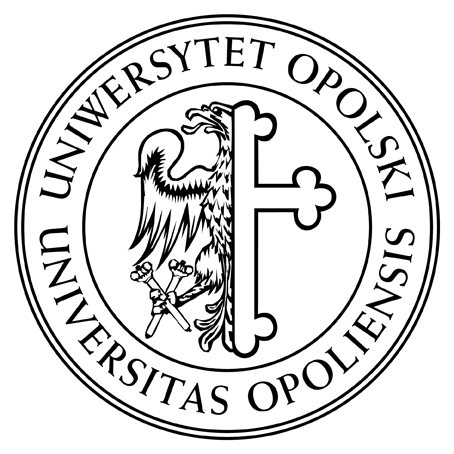 